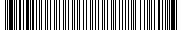 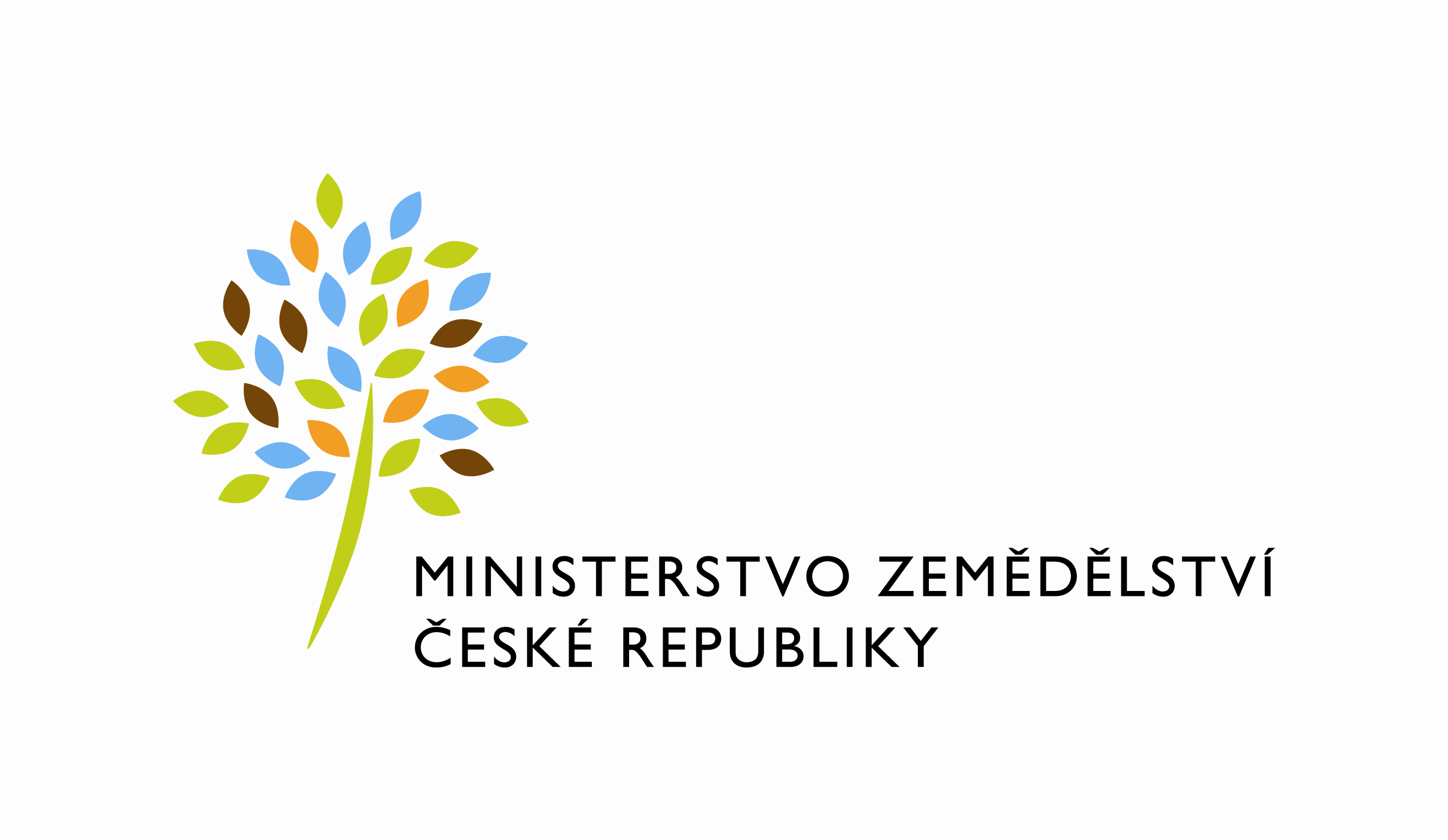 adresa: Těšnov 65/17, Nové Město, 110 00 Praha 1DATUM: 11. 6. 2021Prodloužení termínu dodání objednávky č. 4500135478 k PZ_PRAIS_II_2020_No594_eAgri_integrace_SD_RPVážený pane xxx,dovoluji si Vás tímto informovat o prodloužení termínu objednávky č. 4500135478 k PZ_PRAIS_II_2020_No594_eAgri_integrace_SD_RP z aktuálního termínu 15.6.2021 na nový termín a to do 30.06.2021. Důvodem tohoto prodloužení je vytvoření dostatečného časového rámce pro otestování realizované funkčnosti týkající se problematiky OKB, na otestování dalších dodatečných rozvojových požadavků ze strany zadavatele (MZe) a zpracování všech nezbytné dokumentace a akceptačních podkladů. Termín 30.06.2021 byl stanoven na základě dohody projektových manažerů MZe a O2ITS.S pozdravemPřílohy:útvar: Odbor informačních a komunikačních technologiíČíslo útvaru: 11150VÁŠ DOPIS ZN.:	 ZE DNE:	 SPISOVÁ ZN.:	 74VD15544/2018-11153NAŠE ČJ.:	 MZE-36526/2021-11153VYŘIZUJE:	Bc. Petra HonsováTelefon:	221811019E-MAIL:	Petra.Honsova@mze.czID DS: 	yphaax8O2 IT Services s.r.o.Vážený panxxxZa Brumlovkou 266/2Michle140 00 Praha 4%%%el_podpis%%%Ing. Oleg Blaškoředitel odboruOtisk úředního razítka